CIÊNCIAS.Oi pessoal, vamos falar um pouquinho sobre o átomo. quem já pegou o livro didático, este conteúdo está na página 42 -  tema 2.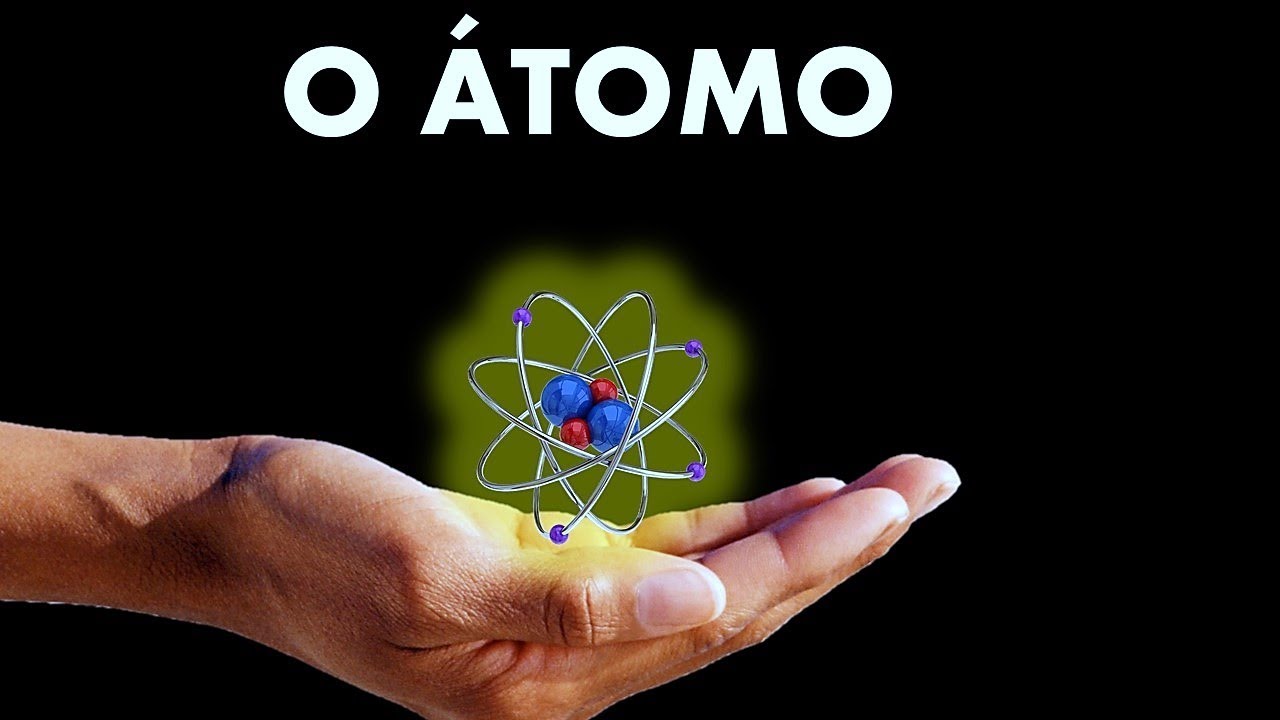 A ESTRUTURA ATOMICA.De forma simplificada podemos dizer que as principais partículas do átomo estão distribuídas em duas regiões:NUCLEO (NEUTRONS E PROTONS)ELETROSFERA (onde os elétrons se movem continuamente em torno do núcleo)NUMERO ATOMICO é a quantidade de prótons existentes no núcleo de um átomo – e é representado pela letra Z.ÁTOMOS QUE POSSUEM O MESMO NUMERO ATOMICO PERTENCEM AO MESMO ELEMENTO QUIMICO.NUMERO DA MASSA A SOMA DO NUMERO DE PROTONS (P) E DE NEUTRONS(N) DE UM ATOMO, DETERMINA SEU NUMERO DE MASSA, QUE É REPRESENTADO pela letra AO tamanho de um átomo é de 10 mil a 100 mil vezes menor que o tamanho total do átomo.É no núcleo que se concentra praticamente toda a massa de um átomo.PRÓTONS e  ELÉTRONS tem carga de mesmo valor, mas são contrarias.PRÓTONS= CARGA POSITIVAELÉTRONS = CARGA NEGATIVA.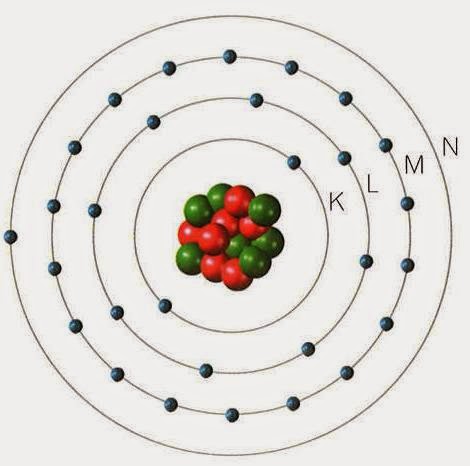 A ELESTROSFERANa eletrosfera de um átomo que os elétrons estão distribuídos em níveis de energia (ou camadas eletrônicas)Para os elementos químicos conhecidos, nas condições ambientes, os elétrons se distribuem em até 7 camadas.Cada camada é conhecida por uma letra maiúscula, que em ordem alfabética, vão de K a Q. A camada K corresponde ao nível eletrônico mais próximo do núcleo.A camada Q corresponde ao nível mais afastado do núcleo.Cada camada comporta um numero máximo de elétrons conforme podemos ver na tabela abaixo:A última camada ocupada por elétrons em um átomo é chamada de CAMADA DE VALÊNCIA.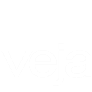 Como funciona o bóson de Higgs.Então turma, alguém já ouviu falar sobre esse tema? Acessem o link abaixo e descubram o que é e como funciona o tão falado BÓSON DE HIGGS.https://youtu.be/MD8kl_PVZA8ATIVIDADES :Com base no que foi descrito neste resumo, responda as duas questões abaixo:Conhecendo apenas o numero atômico deum átomo, é possível saber quantos elétrons há em sua eletrosfera? Explique sua resposta. Elemento químico mais comum na atmosfera é o nitrogênio. Considerando que ele possui distribuição eletrônica:          Responda: Qual é o número atômico desse elemento químico?        Bons estudos e até a próxima atividade.EMEFEI DATANOME SALA 9º ANO -A=p+nOS NEUTRONS SÃO PARTICULAS SEM CARGA            _K=   2e                 _L=   8e                _M= 18e                _N= 32e                _O= 32e                _P= 18e                 _Q=   8e             _            _K= 2e,   L= 5e  